EXECUTIVE COMMITTEE MEETING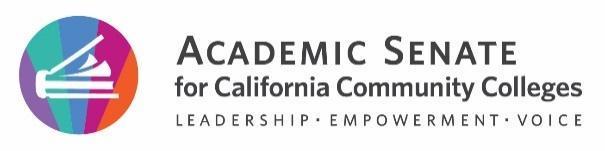 EXECUTIVE COMMITTEE MEETINGWednesday, November 3, 2021Zoom and TeleconferenceORDER OF BUSINESS Roll Call (9:40 AM)Vice President, Virginia May, called the meeting to order at 9:40 AM and welcomed members and guests.C. Aschenbach, M. Bean, K. Chow, S. Curry, D. Davison, A. Gillis, K. Kirk, L. Heard, C. Howerton, K. Mica, L. Parker, C. Roberson, R. Stewart Jr., and M. Vélez.Liaisons and Guests: Jessica Ayo Alabi, Caucus Co-chair, ASCCC Black Caucus (remote); Wendy Brill-Wynkoop, President, Faculty Association of California Community Colleges (FACCC); Erik Cooper, Liaison, The Research and Planning (RP) Group (remote); Dan Crump, Liaison, Council of Chief Librarians (CCL); María Figueroa, Caucus Chair, ASCCC Latinx Caucus (remote); Aisha Lowe, Vice Chancellor for Educational Services and Support, California Community College Chancellor’s Office (CCCCO) (remote); Don Miller, President, California Community College Chief Instructional Officers (CCCIO); Kim Perigo (remote), ASCCC Womxn’s Caucus; Tahirah (Ty) Simpson, Caucus Co-chair, ASCCC Black Caucus. Staff: Tonya Davis, Director of Administration, Melissa Marquez, Executive Assistant, Edie Martinelli, Events Manager, Katie Nash, Visual Designer, Emily Nicol, Administrative Assistant, and Selena Silva, Program Manager. Approval of the AgendaMSC (Vélez/Howerton) to approve the agenda and consent calendar as amended to include items submitted after the agenda deadline.Land AcknowledgementWe begin today by acknowledging that we are holding our gathering on the land of the Tongva/Gabrieleño (gab-ree-uh-lee-noh) and the Acjachemen (a-ha-she-men)/Juaneño (hwa-nen-yo) Nations who have lived and continue to live here. We recognize the Tongva/Gabrieleño and the Acjachemen/Juaneño Nations and their spiritual connection to the ocean and the land as the first stewards and the traditional caretakers of this area we now call Long Beach. As we begin, we thank them for their strength, perseverance and resistance. We also wish to acknowledge the other Indigenous Peoples who now call Long Beach their home, for their shared struggle to maintain their cultures, languages, worldview and identities in our diverse City.Public Comment This portion of the meeting is reserved for persons desiring to address the Executive Committee on any matter not on the agenda.  No action will be taken. Speakers are limited to three minutes.Roy Shahbazian, CCC Board of Governors Member, Michael Stewart, Calbright College Senate President.  Roy Shahbizan, CCC Board of Governors Member, provided an oral comment. The next Board of Governor meeting will be held on November 18. Shahbizan shared the topics that are expected to be covered at the next meeting. The Board of Governors will also focus on closing equity gaps for African American students.Calendar, pg. 5Members were updated on deadlines.Local Senate Visits, pg. 9Members updated the Local Senate Visits record.Action Tracking, pg. 23Members reviewed the Action Tracking document and updated the document as necessary.One Minute Chair UpdatesMembers and liaisons shared one-minute chair updates.CONSENT CALENDAROctober 6, 2021, Meeting Minutes, AschenbachREPORTSExecutive Director’s Report – 10 mins., MicaMica submitted a written report.
Foundation President’s Report – 10 mins., Curry
Curry shared the Foundation’s efforts to increase donations towards Giving Tuesday at the 2021 Fall Plenary Session. The Foundation awarded four in person attendance scholarships and thirteen virtual attendance scholarships for the 2021 Fall Plenary Session. Curry announced The Foundation’ partnership opportunity with FACCC for Giving Tuesday.
Liaison Oral Reports (please keep report to 5 mins., each)Liaisons from the following organizations are invited to provide the Executive Committee with updates related to their organization:  AAUP, ASCCC Caucuses: Small or Rural College Caucus, LGBTQIA+ Caucus, Latinx Caucus, Black Caucus, Asian Pacific Islander Caucus, Womxn’s Caucus, CAAJE, CCA, CCCI, CCL, CFT, CIO, FACCC, the RP Group, and the Student Senate.

Dan Crump, CCL Liaison, provided an oral report. The CCL is drafting a Diversity, Equity, and Inclusion (DEI) statement to distribute to libraries. The CCL aims to tabulate DEI activities that tie in with the goals of the ASCCC Senate. Don Miller, CCCCIO President, provided an oral report. Miller discussed details regarding the programming, theme, attendance, and success of the Fall Conference 2021: Equity at our Core: Building beyond Recovery to Inclusive Institutions. Erik Cooper, RP Group Liaison, provided an oral report. Cooper shared the goals of the RP Group. The RP Group’s Strengthening Student Success Conference hosted about 500 virtual attendees. The RP Group is planning on holding an in-person conference in April 2022. The RP Group is hosting webinars to discuss and review research on the impact of COVID-19 on students’ transfer journeys. The RP Group held a webinar on Friday, November 5, 2021 discussing English as a Second Language (ESL) innovations. 

Maria Figueroa, Latinx Caucus Chair, provided an oral report. The Latinx Caucus is looking to cultivate more leadership within the caucus through mentorship. The caucus is interrogating the effects of the pandemic on enrollment and pipeline issues for Chicanx and Latinx students. The caucus will continue supporting Ethnic Studies implementation and continue to strengthen statewide community networks. Tahirah (Ty) Simpson, Black Caucus Co-Chair, and Jessica Ayo Alabi, Black Caucus Co-Chair, and, provided an oral report. Alabi shared information on the intentionality and empowerment of the topics discussed during Black Caucus meetings.Kim Perigo, Womxn’s Caucus Liaison, provided an oral report. The Womxn’s Caucus hosts Meet and Greet socials on Fridays and encourages faculty to attend. The caucus members are continuing to develop the caucus and its goals.

Wendy Brill-Wynkoop, FACCC President, provided an oral report. FACCC is collaborating with the ASCCC Legislative and Advocacy Committee to host advocacy training webinars in January 2022. Brill-Wynkoop announced the partnership with FACCC and the Foundation for Giving Tuesday. Brill-Wynkoop shared the policy forum date, February 4, 2022 at 9:30 AM. Chancellor’s Office Liaison Report – 30 mins., May, pg. 25
Aisha Lowe, Vice Chancellor for Educational Services and Support, provided an oral report. Lowe shared updates on upcoming webinars hosted by the CCCCO.  The CCCCO is determining their legislative and funding priorities for next year. The CCCCO’s 2022-2023 Legislative and Budget Request priorities was approved by the Board of Governors. The Ethnic Studies Task Force has scheduled its first meeting. The CCCCO Assessment Committee will meet on December 2, 2021 from 9:00 AM - 5:00 PM and will focus on submissions from ESL vendors for ESL assessments, data, and liabilities in order to determine recommendations for approval.ACTION ITEMSLegislative Report – 20 mins., May, pg. 27The Executive Committee received an update on current bills and legislative actions. The signing of bills was finalized on October 10, 2021. May shared that AB 1456 (Medina) Student financial aid: Cal Grant Reform Act was vetoed by the governor. The CCC system will be moving forward with a new student financial aid bill next year. The Legislative and Advocacy Committee is partnering with FACCC to coordinate legislative and advocacy training webinars between January and May to inform faculty on how to advocate to the legislature. These webinars will be held on Tuesdays from 6:00PM- 8:00 PM. Planning is underway for the ASCCC Legislative and Advocacy Day, schedule for February 22-23, 2022. Training for the event will be held on February 22, 2022, and legislative visits will be scheduled from 8:30 - 4:00 PM on February 23, 2022. Additional information will be provided in the next Executive Committee Meeting. No action by motion was taken on this item.
Culturally Responsive Student Services, Student Support, and Curriculum – 10 mins., May, pg. 37The Ethnic Studies Task Force meeting will be scheduled for November, at which time, the task force will begin to put together timelines for implementing the title 5 Ethnic Studies graduation requirements and consider how AB 928 requirements may impact their work. Curry shared that the Curriculum Regionals hosted 278 attendees and reviewed the topics covered during the sessions. Curry provided updates from California Community College Curriculum Committee (5C) including updates from 5C’s DEI workgroup. 5C’s DEI workgroup is providing opportunities and resources that will be available at the Curriculum Institute and future Curriculum regionals. Curry shared that 5C is working to revise title 5 §55063:, including general clean-up language.No action by motion was taken on this item.
Equity Driven Systems – 10 mins., May, pg. 39Bean reported that the Equity and Diversity Action Committee (EDAC) and Association of Chief Human Resource Officers (ACHRO) hosted their first online hiring workshop with 83 attendees. Aschenbach shared DEI Implementation Workgroup updates with the committee. The DEI Implementation Workgroup is focusing on faculty and employee evaluation and tenure review. Competencies and criteria are currently being drafted to be sent to the Consultation Council and are scheduled to be reviewed by the Board of Governors for initial vetting.No action by motion was taken on this item.
Transfer in the Higher Education system – 10 mins., May, pg. 41The Intersegmental Committee of Academic Senates (ICAS) is tasked with determining the General Education (GE) pathway for AB 928 (Berman) Student Transfer Achievement Reform Act of 2021: Associate Degree for Transfer Intersegmental Implementation Committee by March 2022. AB 1111 (Berman) Postsecondary education: common course numbering system will also have an impact and a committee will also be formed to begin recommendations for the implementation of common course numbering. May provided updates on the Transfer Alignment Project and described the current and upcoming phases to the committee.No action by motion was taken on this item.
Community Norms Discussion – 150 mins., Parker, pg. 43 Time Certain 9:30 AM – 12:00 PMThe Executive Committee continued the discussion on community norms for the committee. The committee provided input and suggested edits to the norms brought forth. The committee will further review and bring forth the revised norms for approval to the next Executive Committee Meeting. No action by motion was taken on this item.Mentors for First-Year Executive Committee Members – 15 mins., May/Aschenbach, pg. 45May presented the draft mentorship guideline to the committee. The committee discussed the language of the guideline. Members expressed concerns regarding the mentor assignment process as well as the inconsistencies of advice given to mentees. The committee referenced the Mentorship Handbook developed by the ASCCC Part-Time Committee to be used as a resource.MSC (Stewart/Velez) to approve the mentorship guidelines with the inclusion of the suggested language changes. 
Recording ASCCC Presentations and Visits – 15 mins., May, pg. 47This item was not discussed during the meeting and will be added to a future agenda.ASCCC Part-Time Faculty Institute - February 10th – 11th, 2022 – 10 mins., Roberson, pg. 49Roberson reviewed the first draft of the Part-Time Faculty Institute with the committee. Roberson expressed that the committee has had difficulty with identifying part-time faculty to present for the institute. The committee discussed opportunities and strategies to recruit presenters for the institute and will send interested faculty’s information to Roberson.MSC (Aschenbach/Gillis) to approve the first draft of the Part Time Faculty Institute with the inclusion of decolonization implementation and additional efforts to solidify presenters.
ASCCC Strategic Plan Review – Year 4 –45 mins., Mica, pg. 51Mica presented the updated prioritized goals after receiving feedback during the review period from the committee. The committee reviewed the progress and goals of the 5-year strategic plan and suggested ways in which to operationalize the outcomes of Goal 3, strategy 3.2 for future Executive Committees. Mica suggested that future strategic plans might cover a shorter timeframe than 5 years to allow the organization to be nimbler and more flexible to address unforeseen changes in the field. MSC (Velez/Kirk) to approve the prioritized goals 4-6 of the 2021-2022 ASCCC Strategic Plan.Accreditation Institute - First Read, HowertonHowerton presented the first draft of the Accreditation Institute programming to the committee. The Accreditation Institute will be a hybrid event as the Accrediting Commission for Community and Junior Colleges (ACCJC) will be limited to presenting virtually. The committee provided recommendations on topics for the institute and suggested programming for virtual and in person attendees. 

MSC (Curry/Gillis) to move forward with a second reading for the Accreditation Institute at the next Executive Committee Meeting. 
DISCUSSIONBoard of Governors/Consultation Council – 15 mins., May, pg. 61The Executive Committee received an update on the recent Board of Governors and Consultation Council meeting. The Consultation Council met on October 21, 2021. The CCCCO has brought in consultants to provide external technical assistance to the common course numbering efforts. Students’ grievance process will be shared at the next Board of Governors meeting. ASCCC is in the process of meeting with students to discuss technical edits for pass/no pass language. ASCCC reported on the progress of the Transfer Alignment Project. The next Board of Governors meeting will be held on November 18, 2021. 
Fall Plenary Final Planning – 30 mins., Mica, pg. 63Mica prepared the Executive Committee on final plenary planning logistics.   Academic Senate Audit – Bean/Mica, pg. 65Mica presented the 2021 ASCCC annual audit to the committee. Mica informed the committee that the ASCCC annual audit has been distributed to plenary attendees and provides a breakdown of how monies are allocated as well as determines where the organization follows general accounting procedures. The audit also serves as a consolidated report of both the Academic Senate and Academic Foundation. The audit report had no findings.
Meeting Debrief – 15 mins., May, pg. 67Each member of the Executive Committee took a moment to share their thoughts of the meeting.REPORTS (If time permits, additional Executive Committee announcements and reports may be provided)Senate and Grant ReportsStanding Committee MinutesCalifornia Community College Curriculum Committee (5C), Curry, pg. 69Legislative and Advocacy Committee (LAC), May, pg. 73Transfer Alignment Project Workgroup, May, pg. 85Part-Time Committee, Roberson, pg. 89Equity and Diversity Action Committee, Bean, pg. 91Accreditation Committee, Howerton, pg. 99Liaison ReportsUSAW Federal Advocacy Subcommittee, Bean, pg. 103Local Senate VisitsADJOURNMENT (4:50 PM)The Executive Committee adjourned at 4:50 PMRespectfully submitted by: Melissa Marquez, Executive Assistant Cheryl Aschenbach, Secretary